RomaniaRomaniaRomaniaMarch 2023March 2023March 2023March 2023SundayMondayTuesdayWednesdayThursdayFridaySaturday1234567891011Ziua Mamei1213141516171819202122232425262728293031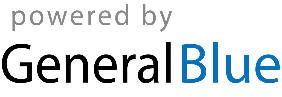 